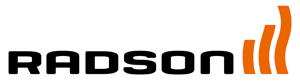 Radiateurs sèche-serviettes							FLORES C CHMarque	RADSONType	FLORES C CHMatériau	Tube collecteur vertical en D de 40 x 30 mm	Tubes émetteurs ronds cintrés, de diamètre 22 mmTempérature de service maximale	110°CPression de service maximale	8 barConformité	EN 442DESCRIPTION TECHNIQUELes radiateurs sèche-serviettes FLORES C CH sont réalisés en tubes d’acier ronds cintrés, de diamètre 22 mm, qui sont soudés entre des collecteurs en D de dimension 40 x 30 mm. DESIGNLe FLORES C CH est le frère cintré du Flores CH. Ses tubes fins sont intégrés dans les collecteurs.COULEURLe FLORES C CH est chromé.GAMME4 hauteurs en mm: 750, 1150, 1450, 17502 longueurs en mm: 500, 600MONTAGELes radiateurs sont fixés au mur au moyen de 4 consoles, positionnés entre les tubes émetteurs.RACCORDEMENTS2 x G 1/2"EMBALLAGE ET PROTECTIONLes radiateurs sont emballés individuellement dans du carton, renforcé par des segments de coin, le tout étant enveloppé de film rétractable. NORMESLes émissions des radiateurs, exprimées en Watt, ont été dimensionnées selon la norme EN 442. La température de départ s’élève à 75°C, la température de retour s’élève à 65°C et la température ambiante est 20°C.GARANTIEcontre les défauts de fabrication: 10 ans après l’installation. 